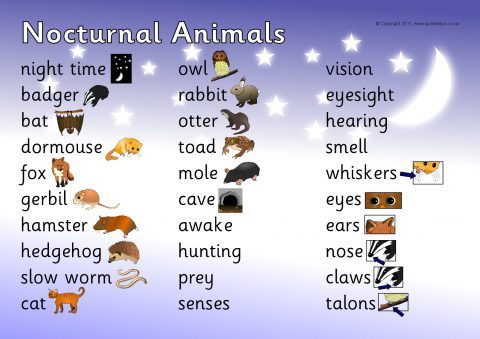 YR – Y2 Word Mat
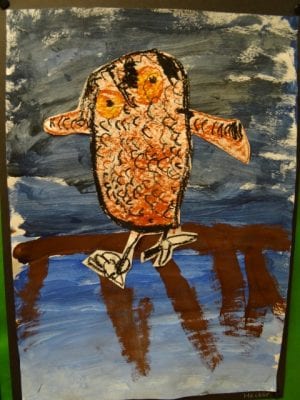 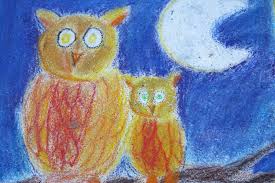 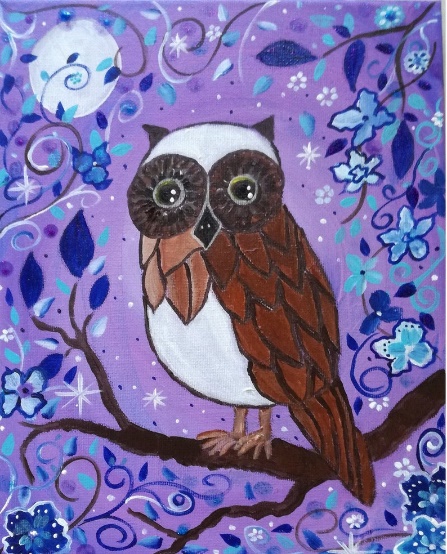 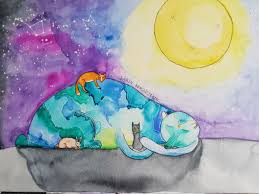 Examples for Y2/3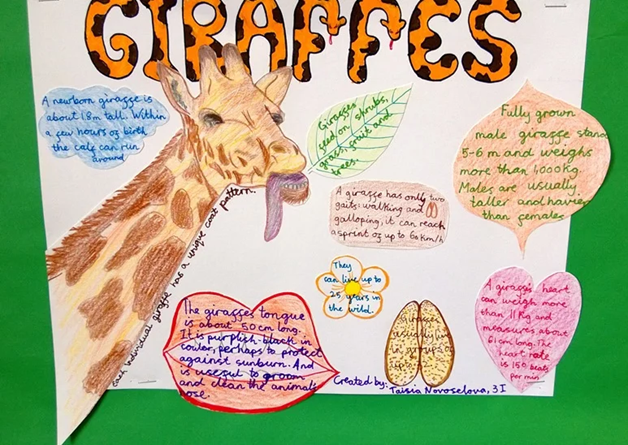 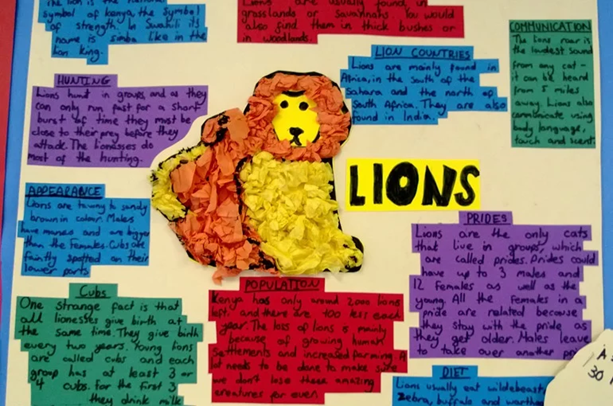 	Examples for Y2/3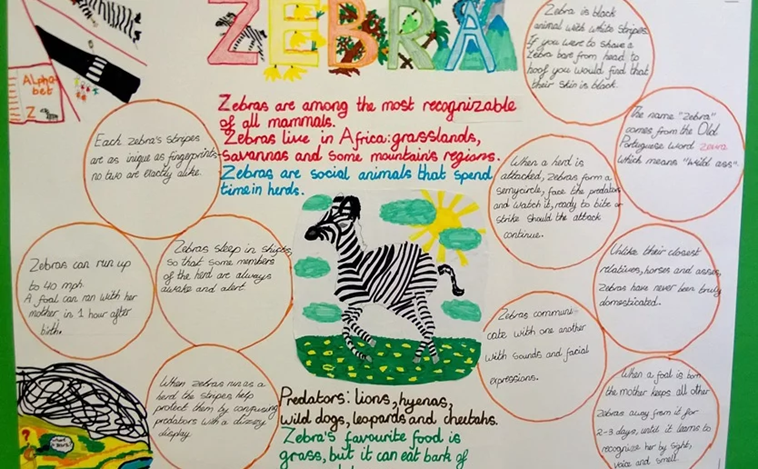 Examples for Y4/5/6
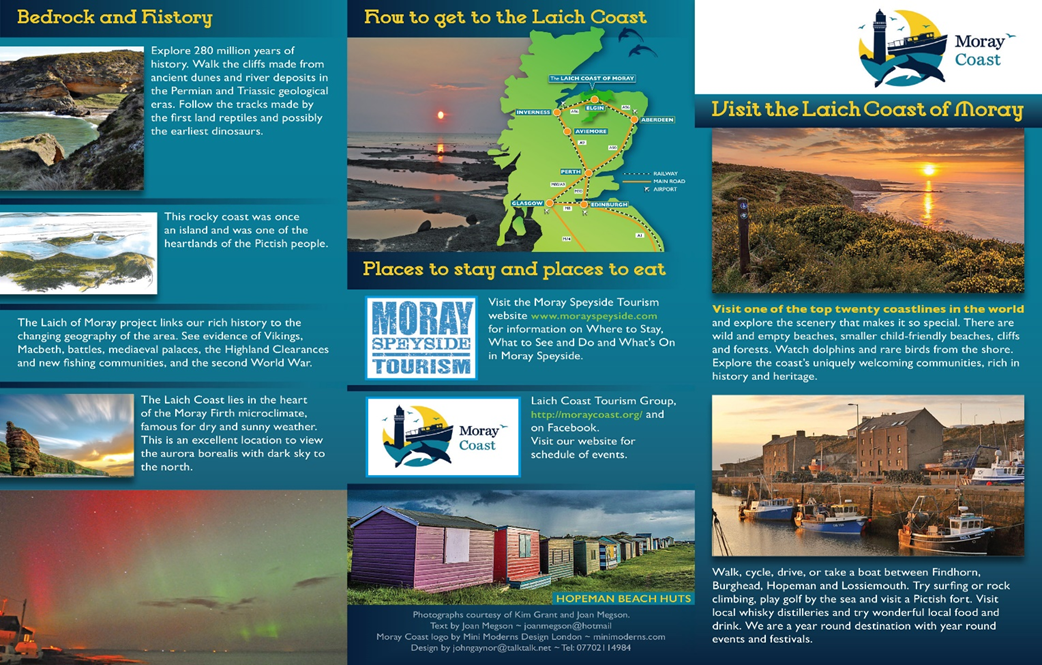 Examples for y4/5/6
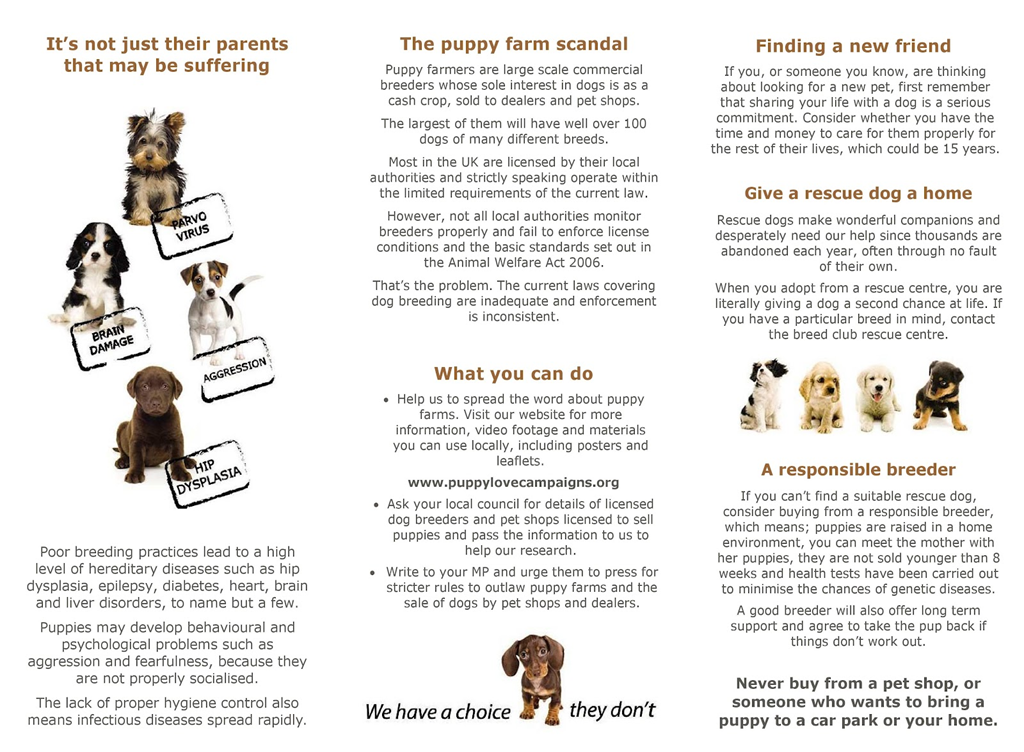 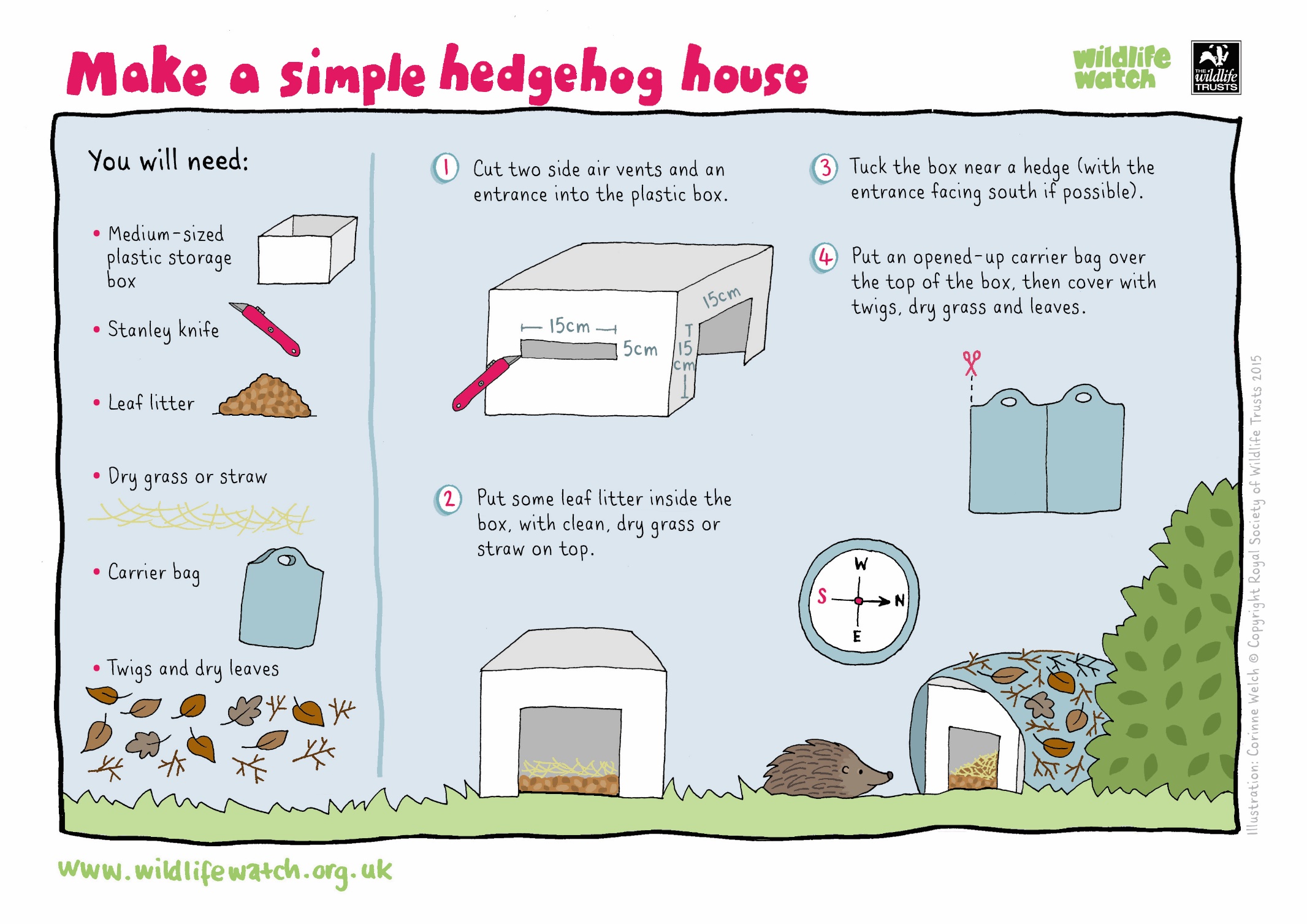              Nar Valley Federation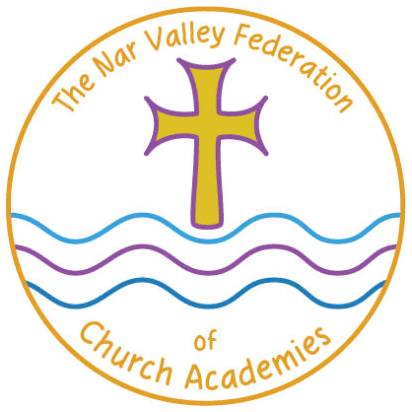                5-week Animal ProjectFor the next 5 weeks we are going to be working on an animal project. Mrs Neary thought that this would be a lovely way for the whole of the Federation to complete the last few weeks of this academic year.Each week there will be a different element that looks at different habitats or types of animals. These will build up week on week to create your overall project, which we would like you to bring into school when we return, so that we can share and celebrate the learning that you have been doing.Week 1 – Nocturnal AnimalsWeek 2 – Peru – South American Animals and HabitatsWeek 3 – Sea CreaturesWeek 4 – African Animals – The SavannahWeek 5 – Endangered AnimalsWe will be covering all different areas of the curriculum during the weeks and providing links, videos and other useful resources and ideas.             Nar Valley Federation               5-week Animal ProjectFor the next 5 weeks we are going to be working on an animal project. Mrs Neary thought that this would be a lovely way for the whole of the Federation to complete the last few weeks of this academic year.Each week there will be a different element that looks at different habitats or types of animals. These will build up week on week to create your overall project, which we would like you to bring into school when we return, so that we can share and celebrate the learning that you have been doing.Week 1 – Nocturnal AnimalsWeek 2 – Peru – South American Animals and HabitatsWeek 3 – Sea CreaturesWeek 4 – African Animals – The SavannahWeek 5 – Endangered AnimalsWe will be covering all different areas of the curriculum during the weeks and providing links, videos and other useful resources and ideas.Nar Valley Federation – Animal ProjectNar Valley Federation – Animal ProjectNocturnal AnimalsNocturnal AnimalsVocabulary:burrow   owl  rodent   prey   predator   habitat   behaviour   nocturnal   night   dusk   twilight   forage   hunt/hunter   creature   species   senses   nest   physical traits   adaptation   manoeuvrabilityVocabulary:burrow   owl  rodent   prey   predator   habitat   behaviour   nocturnal   night   dusk   twilight   forage   hunt/hunter   creature   species   senses   nest   physical traits   adaptation   manoeuvrabilityhttps://www.bbc.co.uk/bitesize/clips/zsshfg8  Video on Nocturnal animals - primaryhttps://www.youtube.com/watch?v=SFG7etbxl5o Nocturnal Song EYFS KS1https://www.youtube.com/watch?v=TPQRiSTYFHo  Owl Babies Story – Martin Waddellhttps://www.bbc.co.uk/programmes/b01llxgf - short video clips about nocturnal animals around the world KS2https://www.youtube.com/watch?v=mNnbvPdVYRU How to build a hedgehog home videohttps://www.nationalgeographic.com/animals/reference/nocturnal-animals-explained/ KS2 Informationhttps://www.topmarks.co.uk/Search.aspx?q=nocturnal+animals KS1/ KS2Book Ideas:FictionAppleblossom the Possum 8-12yrsA boy called Bat 6-10yrsStellaluna 4-7yrsThe Moonkeeper 4-8yrsBats at the Beach 5-8yrsOwl Babies 0-5yrsThe Night Flower 3-7yrsEYFS / Y1YR - Watch and learn about nocturnal animals:https://www.bbc.co.uk/bitesize/clips/zsshfg8  Video on Nocturnal animals - primaryActivity:YR – Create an oral riddle on a nocturnal animal such as an owl, badger or bat.Example:OwlHoot, hoot is the noise I makeNight sky is when I wakeSilently swooping, mice be awareBarns, trees and sheds are where I liveActivity:Draw a picture of a nocturnal animal and write some labels Listen to a story:https://www.youtube.com/watch?v=TPQRiSTYFHo  Owl Babies Story – Martin WaddellListen / Learn a song:https://www.youtube.com/watch?v=SFG7etbxl5o Nocturnal Song EYFS KS1If you are up as we go into the evening, go outside, sit quietly and listen, what do you hear? What do you see?Curl up and enjoy as many books and stories about nocturnal animals – there are so many out thereYear 1Y1 - Watch and learn about nocturnal animals:https://www.bbc.co.uk/bitesize/clips/zsshfg8  Video on Nocturnal animals – primaryActivity:Draw a picture or choose an image to print off, of your nocturnal animal and write some sentences about it.Remember:capital lettersfull stopsconjunctions (and & because)adjectives (describing words)finger spaces.Word bank belowListen to a story:https://www.youtube.com/watch?v=TPQRiSTYFHo  Owl Babies Story – Martin WaddellListen / Learn a song:https://www.youtube.com/watch?v=SFG7etbxl5o Nocturnal Song EYFS KS1If you are up as we go into the evening, go outside, sit quietly and listen, what do you hear? What do you see?Curl up and enjoy as many books and stories about nocturnal animals – there are so many out thereEYFS / Y1YR - Watch and learn about nocturnal animals:https://www.bbc.co.uk/bitesize/clips/zsshfg8  Video on Nocturnal animals - primaryActivity:YR – Create an oral riddle on a nocturnal animal such as an owl, badger or bat.Example:OwlHoot, hoot is the noise I makeNight sky is when I wakeSilently swooping, mice be awareBarns, trees and sheds are where I liveActivity:Draw a picture of a nocturnal animal and write some labels Listen to a story:https://www.youtube.com/watch?v=TPQRiSTYFHo  Owl Babies Story – Martin WaddellListen / Learn a song:https://www.youtube.com/watch?v=SFG7etbxl5o Nocturnal Song EYFS KS1If you are up as we go into the evening, go outside, sit quietly and listen, what do you hear? What do you see?Curl up and enjoy as many books and stories about nocturnal animals – there are so many out thereYear 1Y1 - Watch and learn about nocturnal animals:https://www.bbc.co.uk/bitesize/clips/zsshfg8  Video on Nocturnal animals – primaryActivity:Draw a picture or choose an image to print off, of your nocturnal animal and write some sentences about it.Remember:capital lettersfull stopsconjunctions (and & because)adjectives (describing words)finger spaces.Word bank belowListen to a story:https://www.youtube.com/watch?v=TPQRiSTYFHo  Owl Babies Story – Martin WaddellListen / Learn a song:https://www.youtube.com/watch?v=SFG7etbxl5o Nocturnal Song EYFS KS1If you are up as we go into the evening, go outside, sit quietly and listen, what do you hear? What do you see?Curl up and enjoy as many books and stories about nocturnal animals – there are so many out thereYear 2 /3Research:https://www.bbc.co.uk/bitesize/clips/zsshfg8  Video on Nocturnal animals - primaryhttps://www.nationalgeographic.com/animals/reference/nocturnal-animals-explained/ KS2 Informationhttps://www.topmarks.co.uk/Search.aspx?q=nocturnal+animals KS1/ KS2https://www.bbc.co.uk/programmes/b01llxgf - short video clips about nocturnal animals around the world KS2Activity:Create a fact file on a nocturnal animal.Look below for Y2/3 planning template and example to remind you of the features needed – be as creative as you can. This could be in the shape of your animal of choice, it could in the shape of a full moon, surprise us.If you are up as we go into the evening, go outside, sit quietly and listen, what do you hear? What do you see?Curl up and enjoy as many books and stories about nocturnal animals – there are so many out thereYear 2 /3Research:https://www.bbc.co.uk/bitesize/clips/zsshfg8  Video on Nocturnal animals - primaryhttps://www.nationalgeographic.com/animals/reference/nocturnal-animals-explained/ KS2 Informationhttps://www.topmarks.co.uk/Search.aspx?q=nocturnal+animals KS1/ KS2https://www.bbc.co.uk/programmes/b01llxgf - short video clips about nocturnal animals around the world KS2Activity:Create a fact file on a nocturnal animal.Look below for Y2/3 planning template and example to remind you of the features needed – be as creative as you can. This could be in the shape of your animal of choice, it could in the shape of a full moon, surprise us.If you are up as we go into the evening, go outside, sit quietly and listen, what do you hear? What do you see?Curl up and enjoy as many books and stories about nocturnal animals – there are so many out thereYears 4/5/6Research:https://www.bbc.co.uk/bitesize/clips/zsshfg8  Video on Nocturnal animals - primaryhttps://www.nationalgeographic.com/animals/reference/nocturnal-animals-explained/ KS2 Informationhttps://www.topmarks.co.uk/Search.aspx?q=nocturnal+animals KS1/ KS2https://www.bbc.co.uk/programmes/b01llxgf - short video clips about nocturnal animals around the world KS2Activity:Create a leaflet about a nocturnal animal (examples below)This should be research well, you can present you work in any way that you would like – it can be computer generated, folded in quarters, concertina style or be creative, if the shape of your animal of choice badger, owl, surprise us.If you are up as we go into the late evening, go outside, sit quietly and listen, what do you hear? What do you see? What do you smell?Curl up and enjoy as many books and stories about nocturnal animals – there are so many out thereYears 4/5/6Research:https://www.bbc.co.uk/bitesize/clips/zsshfg8  Video on Nocturnal animals - primaryhttps://www.nationalgeographic.com/animals/reference/nocturnal-animals-explained/ KS2 Informationhttps://www.topmarks.co.uk/Search.aspx?q=nocturnal+animals KS1/ KS2https://www.bbc.co.uk/programmes/b01llxgf - short video clips about nocturnal animals around the world KS2Activity:Create a leaflet about a nocturnal animal (examples below)This should be research well, you can present you work in any way that you would like – it can be computer generated, folded in quarters, concertina style or be creative, if the shape of your animal of choice badger, owl, surprise us.If you are up as we go into the late evening, go outside, sit quietly and listen, what do you hear? What do you see? What do you smell?Curl up and enjoy as many books and stories about nocturnal animals – there are so many out thereScience:Build a habitat. Any habitat you like, a bug hotel, a hedgehog, owl or rodent for instanceSee attachments for advice and instructions on a hedgehog home, but there are many others you could research. Go and have a look around your garden, can you see a natural habitat. Turn over a log, what’s underneath?Take a photo for your project – send the photo in we could then make a gallery on the websitehttps://www.youtube.com/watch?v=mNnbvPdVYRU – How to build a hedgehog home videoArtCreate a picture / sculpture of your chosen animal. Use a medium of your choicePaintCrayonSketchPastelsCollageTextilesJunk modellingRecycling materialsTitleGreen TurtleClassificationGreen Turtles are reptiles.AppearanceThe Green Turtle has 4 flippers. It has a hard shell and scales. They are a greenish colour.DietGreen Turtle eat seagrass, algae, jellyfish and the fruits of mangrove trees.MovementGreen Turtles use their strong flippers to glide through the water. On land they are heavy and slow.HabitatGreen Turtles live mainly in tropical seas, where the water is warm.ReproductionThe female Green Turtle lays between 60 and 150 eggs on the beach. She buries them in the sand to protect them.Interesting FactsThe male Green Turtle never comes onto the land. TitleClassificationAppearanceDietMovementHabitatReproductionInteresting Facts